NABÓR NA VIII EDYCJĘ STUDIÓW PODYPLOMOWYCH„Zarządzanie i kierowanie podmiotem leczniczym resortu ON”Uprzejmie informujemy, że Departament Wojskowej Służby Zdrowia prowadzi nabór 
na VIII edycję studiów podyplomowych „Zarządzanie i kierowanie podmiotem leczniczym resortu ON”. Celem studiów jest doskonalenie wiedzy i praktycznych umiejętności menadżerskich potencjalnych kandydatów na kierownicze stanowiska w wojskowej służbie zdrowia. Realizatorem studiów, które odbędą się w terminie od 4 listopada 2023 r. do  29 czerwca 2024 r. będzie Wojskowy Instytut Medyczny - Państwowy Instytut Badawczy w Warszawie. Studia liczą 228 godzin dydaktycznych zajęć teoretycznych i praktycznych (w 1 Wojskowym Szpitalu Klinicznym 
z Polikliniką SPZOZ w Lublinie). Program uwzględnia najważniejsze aspekty funkcjonowania podmiotów leczniczych, w tym elementy prawne, finansowe, zarządcze oraz związane ze specyfiką wojskowej służby zdrowia. Koszty udziału w studiach, tj. koszt studiów, zakwaterowania 
i częściowego wyżywienia podczas zjazdów, w odniesieniu do osób zakwalifikowanych zostaną pokryte z budżetu resortu obrony narodowej. 		Na koszt MON w studiach będą mogli uczestniczyć: żołnierze zawodowi,pracownicy resortu obrony narodowej realizujący zadania z zakresu zabezpieczenia medycznego.Kryteria kwalifikacji na studia podyplomoweWykształcenie wyższe – studia II stopnia lub jednolite studia na poziomie magisterskim.Preferowane zawody: lekarze,  farmaceuci, pielęgniarki, a także osoby wykonujące pozostałe zawody medyczne albo zawody mające zastosowanie w ochronie zdrowia. W przypadku osób będących absolwentami innych kierunków studiów (np. studia ekonomiczne lub prawne) preferowane doświadczenie w pracy w podmiocie leczniczym/medycznym instytucie badawczym lub instytucji zarządzającej podmiotami leczniczymi albo w strukturach organizacyjnych Sił Zbrojnych RP, realizujących zadania w zakresie zabezpieczenia medycznego. Dodatkowe kryteria uwzględniane w procesie rekrutacji: ukończenie studiów podyplomowych i kursów powiązanych tematycznie z kierunkiem studiów, będących przedmiotem kwalifikacji,legitymowanie się szczególnymi osiągnięciami zawodowymi dotyczącymi organizacji ochrony zdrowia lub zdrowia publicznego,pisemna rekomendacja kandydata na studia przedstawiona przez przełożonego w związku z planowanym objęciem przez kandydata stanowiska kierowniczego.Zasady rekrutacjiRekrutacja na studia podyplomowe jest prowadzona przez komisję kwalifikacyjną pod przewodnictwem Dyrektora Departamentu Wojskowej Służby Zdrowia. W procesie rekrutacji uwzględnia się kryteria punktowe zaakceptowane przez Dyrektora Departamentu Wojskowej Służby Zdrowia. W przypadku żołnierzy zawodowych, do kwalifikacji są dopuszczani kandydaci, którzy uzyskają zgodę organu kierującego na naukę.  Na podstawie złożonych przez kandydata dokumentów komisja tworzy listę rankingową, biorąc pod uwagę wyżej wymienione kryteria kwalifikacji. Dopuszcza się uzależnienie przyjęcia 
na studia od wyniku rozmowy kwalifikacyjnej. Zawiadomienie o przyjęciu albo nieprzyjęciu 
na studia podyplomowe doręcza się kandydatowi w formie elektronicznej na wskazany adres 
e-mail lub w formie pisemnej na adres wskazany do korespondencji.Liczba miejsc na studiach jest ograniczona. Dokumenty wymagane od kandydataCV oraz list motywacyjny,odpis/kopia dyplomu ukończenia studiów wyższych, kwestionariusz osobowy, 2 zdjęcia, zgoda na przetwarzanie danych osobowych,oświadczenie pracodawcy (dotyczy osób cywilnych),Należy złożyć także dokumenty potwierdzające spełnianie przez kandydata dodatkowych kryteriów uwzględnianych przez komisję w procesie rekrutacji (ukończenie dodatkowych kursów, studiów, rekomendacja przełożonego).Żołnierze zawodowi, zgodnie z rozporządzeniem Ministra Obrony Narodowej z dnia 
19 maja 2023 r. w sprawie nauki żołnierzy zawodowych (Dz. U. z 2023 r. poz. 1092), oprócz 
ww. dokumentów przesyłają także wykaz imienny kandydata na studia, zgodny z załączonym wzorem. Dokumenty należy złożyć do Departamentu Wojskowej Służby Zdrowia MON w nieprzekraczalnym terminie do 5 września 2023 r. składając je osobiście lub przesyłając pocztą 
na adres Departamentu Wojskowej Służby Zdrowia (00-911 Warszawa, al. Niepodległości 218), z dopiskiem „Studia podyplomowe” (liczy się data wpływu dokumentów do kancelarii/biura podawczego).wersja elektroniczna -e-mail:  dwszdr.kierownictwo@mon.gov.pl.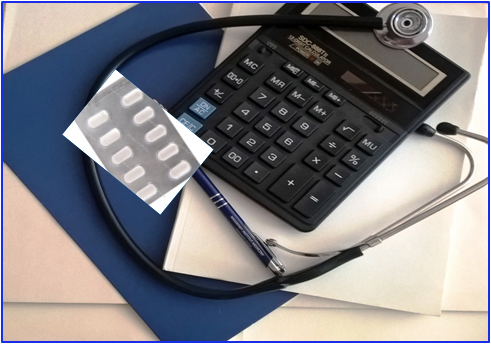 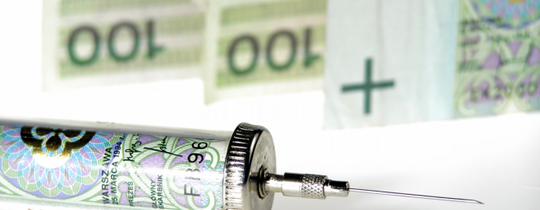 